附件3交通提示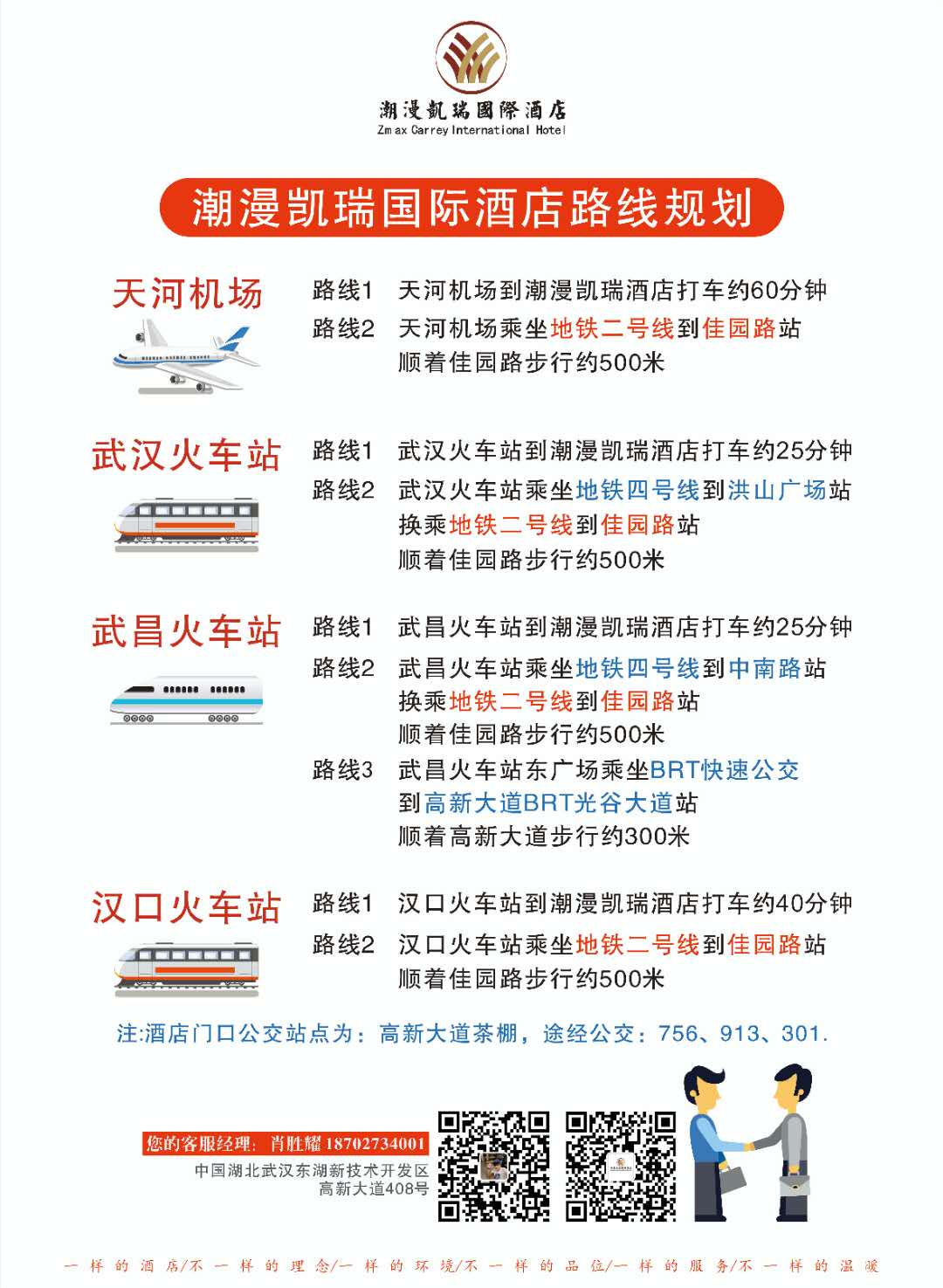 